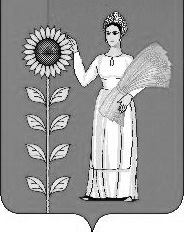 СОВЕТ ДЕПУТАТОВ СЕЛЬСКОГО ПОСЕЛЕНИЯМАЗЕЙСКИЙ  СЕЛЬСОВЕТДобринского муниципального района Липецкой областиРоссийской Федерации29-я сессия V созываР Е Ш Е Н И Е           29.01.2018 г.                                 с.Мазейка                                         № 114– рс      О внесении изменений в Положение  «О бюджетном процессе сельского поселения Мазейский сельсовет».         Рассмотрев проект решения о внесении изменений в Положение «О бюджетном процессе сельского поселения Мазейский сельсовет», представленный администрацией сельского поселения, руководствуясь  Бюджетным кодексом Российской Федерации от 31 июля 1998 г. N 145-ФЗ, Федеральным законом № 131-ФЗ от 06.10.2003г. « Об общих принципах организации местного управления в Российской Федерации», Уставом  сельского поселения Мазейский сельсовет, учитывая решение постоянной комиссии по экономике, муниципальной собственности и социальным вопросам, Совет депутатов сельского поселения Мазейский сельсовет         РЕШИЛ:1. Принять изменения в Положение «О бюджетном процессе сельского поселения Мазейский сельсовет» принятое решением Совета депутатов сельского поселения Мазейский сельсовет от 23.09.2013г. № 98-рс ( в редакции №117-рс от 25.04.2014г., в редакции № 119-рс от 02.06.2014г., в редакции №131-рс от 24.11.2014г., в редакции № 11-рс от 02.11.2015г., в редакции от 08.07.2016г. № 49-рс., в редакции от 08.08.2017г. №94-рс)  (прилагаются).2. Направить указанный нормативно-правовой акт главе сельского поселения для подписания и официального опубликования.3. Настоящее решение вступает в силу со дня его официального опубликования.Председатель Совета депутатовсельского поселенияМазейский сельсовет                                                                                    Н.И. Тимирев Приняты                                                          решением Совета депутатовсельского поселенияМазейский сельсовет № 119-рс от 25.12.2017 г.Измененияв Положение  «О бюджетном процессе  сельского поселения Мазейский сельсовет»       Внести  в Положение «О бюджетном процессе сельского поселения  Мазейский сельсовет», принятое  решением Совета депутатов сельского поселения Мазейский сельсовет от 23.09.2013г. № 98-рс ( в редакции №117-рс от 25.04.2014г., в редакции № 119-рс от 02.06.2014г., в редакции №131-рс от 24.11.2014г., в редакции № 11-рс от 02.11.2015г., в редакции от 08.07.2016г. № 49-рс., в редакции от 08.08.2017г. №94-рс) следующие изменения:1) в абзаце втором статьи 6 слово «июля» заменить словом «ноября»;2) в статье 13:а) абзац первый части 3 после слова "должны" дополнить словами "соответствовать общим требованиям, установленным Правительством Российской Федерации, и";б) дополнить частью 3.1 следующего содержания:"3.1. В случае нарушения получателями предусмотренных настоящей статьей субсидий условий, установленных при их предоставлении, соответствующие средства подлежат в порядке, определенном нормативными правовыми актами сельского поселения, предусмотренными частью 3 настоящей статьи, возврату в  бюджет сельского поселения.";в) дополнить частью 5 следующего содержания:"5. При предоставлении субсидий, предусмотренных настоящей статьей, юридическим лицам, указанным в части 1 настоящей статьи, обязательным условием их предоставления, включаемым в договоры (соглашения) о предоставлении субсидий на финансовое обеспечение затрат в связи с производством (реализацией) товаров, выполнением работ, оказанием услуг, является запрет приобретения за счет полученных средств иностранной валюты, за исключением операций, осуществляемых в соответствии с валютным законодательством Российской Федерации при закупке (поставке) высокотехнологичного импортного оборудования, сырья и комплектующих изделий, а также связанных с достижением целей предоставления этих средств иных операций, определенных нормативными правовыми актами сельского поселения, регулирующими предоставление субсидий указанным юридическим лицам.";г) дополнить частью 6 следующего содержания:"6. Субсидии, предусмотренные настоящей статьей, могут предоставляться из  бюджета сельского поселения в соответствии с условиями и сроками, предусмотренными соглашениями о муниципально-частном партнерстве, концессионными соглашениями, заключенными в порядке, определенном законодательством Российской Федерации о муниципально-частном партнерстве, законодательством Российской Федерации о концессионных соглашениях.";д) дополнить частью 7 следующего содержания:"7. Не допускается предоставление предусмотренных настоящей статьей субсидий в случаях, предусмотренных пунктом 15 статьи 241 Бюджетного кодекса Российской Федерации.";3) в статье 13.1:а) часть 1 дополнить абзацем следующего содержания:"Предоставление предусмотренных настоящей частью субсидий осуществляется в соответствии с соглашениями о предоставлении субсидии, заключаемыми между органами местного самоуправления сельского поселения, осуществляющими функции и полномочия учредителя, и бюджетными или автономными учреждениями.";б) в части 3:слова "обязательным условием их предоставления, включаемым в договоры (соглашения) о предоставлении субсидий, является" заменить словами "обязательными условиями их предоставления, включаемыми в договоры (соглашения) о предоставлении субсидий, являются";дополнить словами "и запрет приобретения за счет полученных средств иностранной валюты, за исключением операций, осуществляемых в соответствии с валютным законодательством Российской Федерации при закупке (поставке) высокотехнологичного импортного оборудования, сырья и комплектующих изделий, а также связанных с достижением целей предоставления указанных средств иных операций, определенных нормативными правовыми актами сельского поселения, регулирующими порядок предоставления субсидий некоммерческим организациям, не являющимся муниципальными учреждениями.";в) дополнить частью 5 следующего содержания:"5. В договоры бюджетных и автономных учреждений о поставке товаров, выполнении работ, оказании услуг, подлежащие оплате за счет субсидий, указанных в части 1 настоящей статьи, включается условие о возможности изменения по соглашению сторон размера и (или) сроков оплаты и (или) объема товаров, работ, услуг в случае уменьшения в соответствии с действующим бюджетным законодательством получателю бюджетных средств, предоставляющему субсидии, ранее доведенных в установленном порядке лимитов бюджетных обязательств на предоставление субсидии.В случае признания в соответствии с действующим бюджетным законодательством утратившими силу положений решения Совета депутатов о  бюджете сельского поселения на текущий финансовый год и плановый период в части, относящейся к плановому периоду, бюджетное или автономное учреждение вправе не принимать решение о расторжении предусмотренных настоящей частью договоров, подлежащих оплате в плановом периоде, при условии заключения дополнительных соглашений к указанным договорам, определяющих условия их исполнения в плановом периоде.";4) в статье 13.2:а) абзац 3 части 4изложить в следующей редакции:"В случае признания в соответствии с действующим бюджетным законодательством утратившими силу положений решения Совета депутатов о  бюджете сельского поселения на текущий финансовый год и плановый период в части, относящейся к плановому периоду, бюджетное или автономное учреждение, муниципальное унитарное предприятие вправе не принимать решение о расторжении предусмотренных настоящим пунктом договоров, подлежащих оплате в плановом периоде, при условии заключения дополнительных соглашений к указанным договорам, определяющих условия их исполнения в плановом периоде.";б) часть 6 изложить в следующей редакции:"6. Не допускается при исполнении бюджета сельского поселения предоставление предусмотренных настоящей статьей субсидий в отношении объектов капитального строительства или объектов недвижимого имущества муниципальной собственности сельского поселения, по которым принято решение о подготовке и реализации бюджетных инвестиций в объекты муниципальной собственности сельского поселения, за исключением случая, указанного в абзаце втором настоящей части.При исполнении бюджета сельского поселения допускается предоставление субсидий на осуществление капитальных вложений в объекты муниципальной собственности сельского поселения, указанные в абзаце первом настоящей части, в случае изменения в установленном порядке типа казенного учреждения, являющегося государственным заказчиком при осуществлении бюджетных инвестиций, предусмотренных статьей 16 настоящего решения, на бюджетное или автономное учреждение или изменения его организационно-правовой формы на муниципальное унитарное предприятие послевнесения соответствующих изменений в решение о подготовке и реализации бюджетных инвестиций в указанные объекты с внесением изменений в ранее заключенные казенным учреждением муниципальные контракты в части замены стороны договора - казенного учреждения на бюджетное или автономное учреждение, муниципальное унитарное предприятие и вида договора - муниципального контракта на гражданско-правовой договор бюджетного или автономного учреждения, муниципального унитарного предприятия.";5) часть 5 статьи 14 изложить в следующей редакции:"5. Не допускается при исполнении  бюджета сельского поселения предоставление бюджетных инвестиций в объекты муниципальной собственности сельского поселения, по которым принято решение о предоставлении субсидий на осуществление капитальных вложений в объекты муниципальной собственности сельского поселения, за исключением случая, указанного в абзаце втором настоящей части.При исполнении  бюджета сельского поселения допускается предоставление бюджетных инвестиций в объекты муниципальной собственности сельского поселения, указанные в абзаце первом настоящей части, в случае изменения в установленном порядке типа бюджетного или автономного учреждения или организационно-правовой формы муниципального унитарного предприятия, являющихся получателями субсидий, предусмотренных статьей 15.1 настоящего решения, на казенное учреждение после внесения соответствующих изменений в решение о предоставлении субсидий на осуществление капитальных вложений в указанные объекты с внесением соответствующих изменений в ранее заключенные бюджетным или автономным учреждением, муниципальным унитарным предприятием договоры в части замены стороны договора - бюджетного или автономного учреждения, муниципального унитарного предприятия на казенное учреждение и вида договора - гражданско-правового договора бюджетного или автономного учреждения, муниципального унитарного предприятия на муниципальный контракт.";6) в статье 14.2:а) часть 3 изложить в следующей редакции:"3. Договор между администрацией сельского поселения или уполномоченными ею исполнительными органами местного самоуправления сельского поселения и юридическим лицом, указанным в части 1 настоящей статьи, об участии Добринского района в собственности субъекта инвестиций оформляется в течение трех месяцев со дня, следующего за днем вступления в силу решения Совета депутатов о бюджете сельского поселения.Обязательным условием, включаемым в договоры о предоставлении бюджетных инвестиций юридическим лицам, указанным в части 1 настоящей статьи, является запрет приобретения за счет полученных средств иностранной валюты, за исключением операций, осуществляемых в соответствии с валютным законодательством Российской Федерации при закупке (поставке) высокотехнологичного импортного оборудования, сырья и комплектующих изделий, а также связанных с достижением целей предоставления бюджетных инвестиций иных операций, определенных решениями Правительства Российской Федерации, в том числе указанными в абзаце втором части 1 настоящей статьи.Требования к договорам, заключенным в связи с предоставлением бюджетных инвестиций юридическим лицам, указанным в части 1 настоящей статьи, за счет средств  бюджета сельского поселения, устанавливаются администрацией района.Отсутствие оформленных в установленном порядке договоров служит основанием для непредставления бюджетных инвестиций.";б) дополнить частью 4 следующего содержания:"4. Не допускается предоставление предусмотренных настоящей статьей бюджетных инвестиций в случаях, предусмотренных пунктом 15 статьи 241 Бюджетного кодекса Российской Федерации.";7) часть 1 статьи 28 дополнить абзацем следующего содержания:"Предоставление муниципальных гарантий сельского поселения не допускается в случаях, установленных пунктом 16 статьи 241 Бюджетного кодекса Российской Федерации.";8) в статье 40:а) в абзаце первом слова «Решением о  бюджете сельского поселения» заменить словами «1. Решением о  бюджете сельского поселения»;б) дополнить частью 2 следующего содержания:«2. Решением представительного органа муниципального образования о бюджете муниципального образования на очередной финансовый год и плановый период утверждаются распределение бюджетных ассигнований по разделам, подразделам, целевым статьям (муниципальным программам и непрограммным направлениям деятельности), группам (группам и подгруппам) видов расходов и (или) по целевым статьям (муниципальным программам и непрограммным направлениям деятельности), группам (группам и подгруппам) видов расходов классификации расходов бюджетов на очередной финансовыйгод и плановый период, а также по разделам и подразделам классификации расходов бюджетов в случаях, установленных муниципальным правовым актом представительного органа муниципального образования, и ведомственная структура расходов бюджета муниципального образования на очередной финансовый год и плановый период по главным распорядителям бюджетных средств, разделам, подразделам и (или) целевым статьям (муниципальным программам и непрограммным направлениям деятельности), группам (группам и подгруппам) видов расходов классификации расходов бюджетов.»;9) в статье 41:а) абзац второй изложить в следующей редакции:«основные направления бюджетной и налоговой политики;»;б) дополнить абзацем следующего содержания:"реестр источников доходов  бюджета сельского поселения."Глава сельского поселенияМазейский сельсовет                                               Н.И. Тимирев